Boyko OleksandrGeneral details:Certificates:Experience:Position applied for: 2nd EngineerAdditional position applied for: Chief EngineerDate of birth: 01.01.1976 (age: 41)Citizenship: UkraineResidence permit in Ukraine: NoCountry of residence: UkraineCity of residence: OdessaPermanent address: ap71, 129 Dobrovolskogo av.Contact Tel. No: +38 (096) 946-30-10E-Mail: ziluk76@mail.ruSkype: ziluk76U.S. visa: NoE.U. visa: NoUkrainian biometric international passport: Not specifiedDate available from: 10.10.2017English knowledge: GoodMinimum salary: 10000 $ per month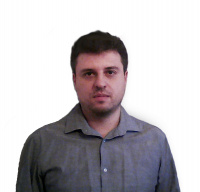 DocumentNumberPlace of issueDate of expirySeamanâs passportAB 531615Port of Nikolaev15.07.2019Tourist passportET 531615Odessa22.03.2022TypeNumberPlace of issueDate of expiryFirst class engineer17242/2016/07Port of Nikolaev17.11.2021Endorsement first class engineer17242/2016/07Port of Nikolaev07.11.2021Advanced training oil tankers15860/2016/07Port of Nikolaev24.11.2021Advanced training chemical tanker15861/2016/07Port of Nikolaev24.11.2021Safety familiarization, basic training and instruction for all seafarers33749OMTC30.09.2021Advanced fire fighting23841OMTC05.10.2021Medical first aid on board ship19580OMTC04.10.2021Proficiency in survival craft and rescue boats other than fast rescue boats27851OMTC03.10.2021Training for seafarers with designated security duties7987OMTC00.00.0000Security awareness training for all seafarers18347OMTC00.00.0000Engine team and resource management at the management level0133/2016OMTC02.02.2021Basic training for oil and chemicals tanker cargo operations2310OMTC07.10.2021Advanced training for oil tanker cargo operations2568OMTC07.10.2021Advanced training for chemical tanker915OMTC07.10.2021Confined space entry including escape breathing apparatus0061/2016OMTC00.00.0000Use leadership and managerial skills0271OMTC00.00.0000PositionFrom / ToVessel nameVessel typeDWTMEBHPFlagShipownerCrewing2nd Engineer02.01.2017-14.05.2017Caribe AngelaOil Chemical Tanker10051MAN B&W 6S35 MC5980LiberiaParchem ASUnivis2nd Engineer26.03.2017-09.08.2016BoraqOil Chemical Tanker31135MAN B&W 6S50 MC-C12890Saudi ArabiaAl Muminah InternationalMarine Man2nd Engineer14.06.2015-17.08.2015Elka DelosOil Chemical Tanker35000MAN B&W12481LiberiaKarlin navigation ltdEurocrewing2nd Engineer29.07.2014-08.12.2014Stolt HellulandChemical Tanker30000B&W12652LiberiaStolt Helluland B.V.Akomarin2nd Engineer01.12.2013-27.03.2014Stolt BobcatChemical Tanker32000Akasaka10850LiberiaStolt Bobcat B.V.Akomarin2nd Engineer28.03.2013-21.07.2013Stolt BobcatChemical Tanker32000Arasaka10850LiberiaStolt Bobcat B.V.Akomarin2nd Engineer01.07.2012-24.10.2012Stolt BobcatChemical Tanker32000Akasaka10850LiberiaStolt Bobcat B.V.Akomarin2nd Engineer03.11.2011-18.02.2012Stolt BobcatChemical Tanker32000Akasaka10850LiberiaStolt Bobcat B.V.Akomarin3rd Engineer20.04.2011-22.08.2011Stolt SeaChemical Tanker33000Wartsila12114LiberiaStolt Sea B.V.Akomarin